Образец работы Telegram бота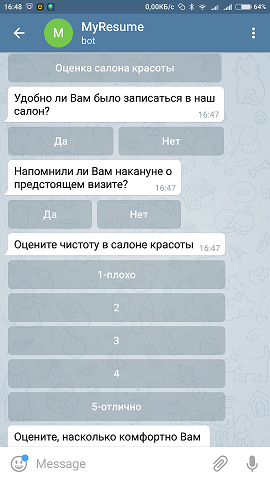 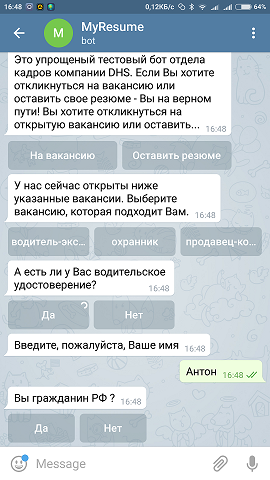 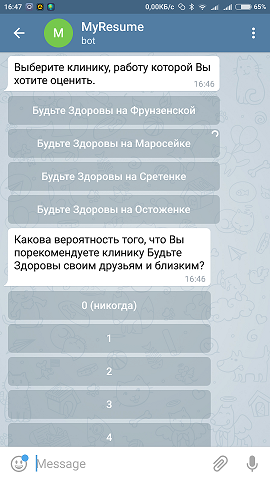 